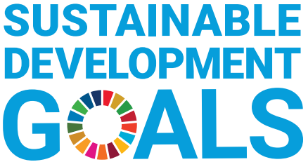 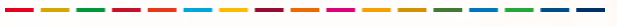 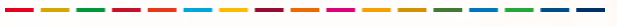 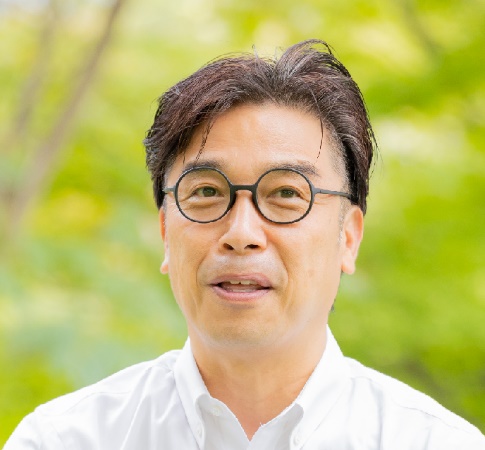 SDGｓセミナー参加申込表期限：10月25日(火)17:00 必着　１　基本情報　２　農林水産事業者の方には、以下もご回答をお願いします　※　申込書に記載された情報は、農林水産事業者の事業価値向上の取組みを推進するため、今後のセミナー案内や専門家派遣の案内に使用することがありますこと、ご了承願います。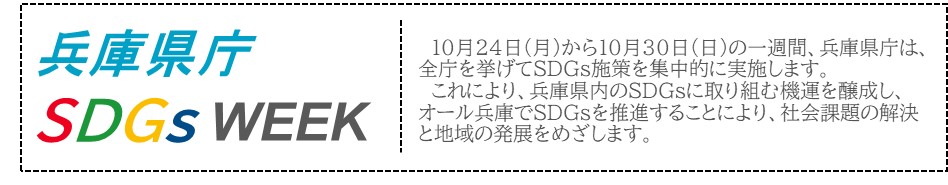 申込方法①か②のどちらかで申し込み以下のＵＲＬより、参加申し込みをお願いいたします。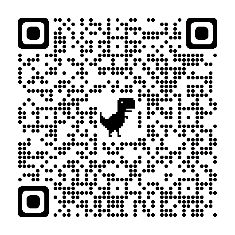 【申込サイト】：https://forms.gle/QqaAEHesubuDWZT1A申込方法①か②のどちらかで申し込み②以下の様式に必要事項を記載の上、下記のメールアドレスにファイルを送付することによりお申込みください。【メールアドレス】：nishi-nihon.tco@truva-gh.com【申込先】　トゥルーバコーポレートアドバイザリー株式会社　担当：北浦、齋藤（農山漁村発イノベーションサポート事業受託企業）ふ り が な参加希望者名所属住　所ＴＥＬ（　　　　）　　　　―Ｅ－ｍａｉｌ参加決定や参加用URL等のご案内する際の送信先になります。参加の形式(該当に✓)会場参加を希望　　　　　　　　オンライン参加を希望参加の形式(該当に✓)※それぞれ定員になりますと、ご希望に沿えない場合があります事業分野(該当に✓)農林水産事業者　　　　　　　　　　　行政（県・市町）　農林水産関係団体　　　　　　　　　　その他（　　　 　　　　 　　）今後のＳＤＧｓセミナー受講で期待すること事業内容例）○○の生産、○○の加工販売　等備考欄